Ben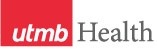 WEEKLY RELAYSWEEKLY RELAYSFeb. 16, 2017YOUR DEPARTMENT NEWS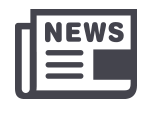 YOUR DEPARTMENT NEWSYOUR DEPARTMENT NEWSUTMB NEWS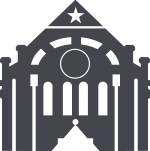 UTMB NEWSOEAOur team was well-represented at the 2017 UT Innovations in Health Science Education Conference, held February 16-17 in Austin, TX. Dr. Karen Szauter did a wonderful job organizing the conference—it was a great chance to collaborate with our colleagues in the UT system and learn from one another. We’ve listed all of the conference presenters below; it’s an impressive list. We are proud of our award winners—Educational Affairs won five of the six top poster awards! Darlene Self, trainer in the Office of Clinical Simulation, was the first place winner. We also want to recognize Dr. Virginia Niebuhr and Dr. Dennis Bente, respectively the second and third place winners of the competitive Innovations in Health Care Award. To learn more about the many projects represented below, visit http://www.utsystem.edu/academy/PDFs/2017_abstracts_included.pdf The following people were on one or more posters (italics indicate an award winner):Michael AinsworthKaren SzauterEra BuckJudith AronsonOma MoreyNorma PerezJose BarralAnne RudnickiN. Miles FarrChristine FordCindy ChanPremal PatelSangeeta JainTony NguyenGayle OlsonLuis PachecoGeorge SaadeMahida KhanKaren WelchVictor SierpinaCaley SatterfieldChristen WalcherMatthew DacsoSteve LiebermanElizabeth FehsenfeldGwyn RichardsonJudith RowenElisabeth ShellKaitlin AshmoreChristine ArcariLaura RudkinP. Darlene SelfLori KusnerikElena ShaninaAmy ShanksJuliet McKeeKyu JanaMisha SyedPatience WielandDavid del Pino KloquesMark HoldenThe following people gave one or more workshops:Mark HoldenEra BuckKaren SzauterChristine FordChristine MurphyMatthew DacsoPremal PatelAnne RudnickiOma MoreyMajka WoodsThe following people led small group discussion sessions:Virginia NiebuhrAnne RudnickiDawnelle SchatteVictor SierpinaKaren WelchMauli DalalJean GutierrezJuliet McKeeThe following people gave a short oral presentation:Anne RudnickiEra BuckOma MoreyMajka WoodsThe following people were selected to give oral abstract presentations as designated abstracts of distinction: N. Miles FarrMisha SyedThe following people were selected for Innovation Project Presentations:Virginia Niebuhr—won 2nd PlaceDennis Bente—won 3rd PlaceThe following people provided a demonstration:Robert Boudreaux OEAOur team was well-represented at the 2017 UT Innovations in Health Science Education Conference, held February 16-17 in Austin, TX. Dr. Karen Szauter did a wonderful job organizing the conference—it was a great chance to collaborate with our colleagues in the UT system and learn from one another. We’ve listed all of the conference presenters below; it’s an impressive list. We are proud of our award winners—Educational Affairs won five of the six top poster awards! Darlene Self, trainer in the Office of Clinical Simulation, was the first place winner. We also want to recognize Dr. Virginia Niebuhr and Dr. Dennis Bente, respectively the second and third place winners of the competitive Innovations in Health Care Award. To learn more about the many projects represented below, visit http://www.utsystem.edu/academy/PDFs/2017_abstracts_included.pdf The following people were on one or more posters (italics indicate an award winner):Michael AinsworthKaren SzauterEra BuckJudith AronsonOma MoreyNorma PerezJose BarralAnne RudnickiN. Miles FarrChristine FordCindy ChanPremal PatelSangeeta JainTony NguyenGayle OlsonLuis PachecoGeorge SaadeMahida KhanKaren WelchVictor SierpinaCaley SatterfieldChristen WalcherMatthew DacsoSteve LiebermanElizabeth FehsenfeldGwyn RichardsonJudith RowenElisabeth ShellKaitlin AshmoreChristine ArcariLaura RudkinP. Darlene SelfLori KusnerikElena ShaninaAmy ShanksJuliet McKeeKyu JanaMisha SyedPatience WielandDavid del Pino KloquesMark HoldenThe following people gave one or more workshops:Mark HoldenEra BuckKaren SzauterChristine FordChristine MurphyMatthew DacsoPremal PatelAnne RudnickiOma MoreyMajka WoodsThe following people led small group discussion sessions:Virginia NiebuhrAnne RudnickiDawnelle SchatteVictor SierpinaKaren WelchMauli DalalJean GutierrezJuliet McKeeThe following people gave a short oral presentation:Anne RudnickiEra BuckOma MoreyMajka WoodsThe following people were selected to give oral abstract presentations as designated abstracts of distinction: N. Miles FarrMisha SyedThe following people were selected for Innovation Project Presentations:Virginia Niebuhr—won 2nd PlaceDennis Bente—won 3rd PlaceThe following people provided a demonstration:Robert Boudreaux OEAOur team was well-represented at the 2017 UT Innovations in Health Science Education Conference, held February 16-17 in Austin, TX. Dr. Karen Szauter did a wonderful job organizing the conference—it was a great chance to collaborate with our colleagues in the UT system and learn from one another. We’ve listed all of the conference presenters below; it’s an impressive list. We are proud of our award winners—Educational Affairs won five of the six top poster awards! Darlene Self, trainer in the Office of Clinical Simulation, was the first place winner. We also want to recognize Dr. Virginia Niebuhr and Dr. Dennis Bente, respectively the second and third place winners of the competitive Innovations in Health Care Award. To learn more about the many projects represented below, visit http://www.utsystem.edu/academy/PDFs/2017_abstracts_included.pdf The following people were on one or more posters (italics indicate an award winner):Michael AinsworthKaren SzauterEra BuckJudith AronsonOma MoreyNorma PerezJose BarralAnne RudnickiN. Miles FarrChristine FordCindy ChanPremal PatelSangeeta JainTony NguyenGayle OlsonLuis PachecoGeorge SaadeMahida KhanKaren WelchVictor SierpinaCaley SatterfieldChristen WalcherMatthew DacsoSteve LiebermanElizabeth FehsenfeldGwyn RichardsonJudith RowenElisabeth ShellKaitlin AshmoreChristine ArcariLaura RudkinP. Darlene SelfLori KusnerikElena ShaninaAmy ShanksJuliet McKeeKyu JanaMisha SyedPatience WielandDavid del Pino KloquesMark HoldenThe following people gave one or more workshops:Mark HoldenEra BuckKaren SzauterChristine FordChristine MurphyMatthew DacsoPremal PatelAnne RudnickiOma MoreyMajka WoodsThe following people led small group discussion sessions:Virginia NiebuhrAnne RudnickiDawnelle SchatteVictor SierpinaKaren WelchMauli DalalJean GutierrezJuliet McKeeThe following people gave a short oral presentation:Anne RudnickiEra BuckOma MoreyMajka WoodsThe following people were selected to give oral abstract presentations as designated abstracts of distinction: N. Miles FarrMisha SyedThe following people were selected for Innovation Project Presentations:Virginia Niebuhr—won 2nd PlaceDennis Bente—won 3rd PlaceThe following people provided a demonstration:Robert Boudreaux Monthly financial update:UTMB ended the month of January with a $9.4 million loss. This loss was $7 million greater than budgeted for the month.Overall, UTMB was unfavorable to expected results by $6.3 million for the fiscal year to date.While a portion of the loss can be attributed to the recent fire in the John Sealy Hospital, that portion of the loss cannot yet be determined nor do we believe the entire loss can be attributed to the fire.We are still in the process of estimating the business interruption losses; however, the full extent of those losses cannot be determined until we have completed all repairs and are back to pre-fire levels of operations.Your continued hard work and efforts to manage resources wisely will help UTMB meet our financial goals and ensure the long-term success of our mission.John Sealy Hospital fire recovery update:  Recovery operations continue at the John Sealy Hospital on the Galveston Campus following the Jan. 4 fire. Here’s an update on the recovery efforts to date:The first floor is open to pedestrian access, but all upper floors will continue to remain closed to pedestrians and patient care while building systems and equipment are being repaired and recertified for use. Plans are underway to move multiple units back to John Sealy Hospital in a staged schedule beginning as early as Feb. 23. Each department will be contacted directly to assist in the planning process. Please stay alert for patients and visitors looking for their destinations, as they may still enter the main lobby via the pedestrian walkways. Should you encounter a patient who needs assistance, please help him or her to their destination using the John Sealy Annex elevator bank.For more information, please visit www.utmb.edu/recovery.    UTMB School of Nursing nabs another top honor:  The School of Nursing master’s degree program recently ranked fifth out of the top-rated institutions offering online nursing graduate programs in the country, according to GraduatePrograms.com. The website compiles more than 57,000 student reviews and ratings of over 1,600 colleges into rankings to highlight the best graduate schools according to students. UTMB’s extremely high student satisfaction ratings placed it among the top programs in the nation. The full list and additional details are available here: http://www.graduateprograms.com/school-rankings/nursing-online.Monthly financial update:UTMB ended the month of January with a $9.4 million loss. This loss was $7 million greater than budgeted for the month.Overall, UTMB was unfavorable to expected results by $6.3 million for the fiscal year to date.While a portion of the loss can be attributed to the recent fire in the John Sealy Hospital, that portion of the loss cannot yet be determined nor do we believe the entire loss can be attributed to the fire.We are still in the process of estimating the business interruption losses; however, the full extent of those losses cannot be determined until we have completed all repairs and are back to pre-fire levels of operations.Your continued hard work and efforts to manage resources wisely will help UTMB meet our financial goals and ensure the long-term success of our mission.John Sealy Hospital fire recovery update:  Recovery operations continue at the John Sealy Hospital on the Galveston Campus following the Jan. 4 fire. Here’s an update on the recovery efforts to date:The first floor is open to pedestrian access, but all upper floors will continue to remain closed to pedestrians and patient care while building systems and equipment are being repaired and recertified for use. Plans are underway to move multiple units back to John Sealy Hospital in a staged schedule beginning as early as Feb. 23. Each department will be contacted directly to assist in the planning process. Please stay alert for patients and visitors looking for their destinations, as they may still enter the main lobby via the pedestrian walkways. Should you encounter a patient who needs assistance, please help him or her to their destination using the John Sealy Annex elevator bank.For more information, please visit www.utmb.edu/recovery.    UTMB School of Nursing nabs another top honor:  The School of Nursing master’s degree program recently ranked fifth out of the top-rated institutions offering online nursing graduate programs in the country, according to GraduatePrograms.com. The website compiles more than 57,000 student reviews and ratings of over 1,600 colleges into rankings to highlight the best graduate schools according to students. UTMB’s extremely high student satisfaction ratings placed it among the top programs in the nation. The full list and additional details are available here: http://www.graduateprograms.com/school-rankings/nursing-online.TOPICSLEGEND	PATIENT CARE	EDUCATION & RESEARCH	INSTITUTIONAL SUPPORT	CMC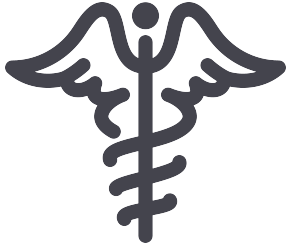 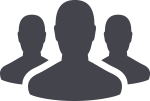 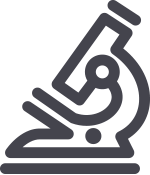 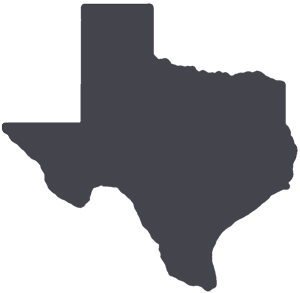 	PATIENT CARE	EDUCATION & RESEARCH	INSTITUTIONAL SUPPORT	CMC	PATIENT CARE	EDUCATION & RESEARCH	INSTITUTIONAL SUPPORT	CMC	PATIENT CARE	EDUCATION & RESEARCH	INSTITUTIONAL SUPPORT	CMCAROUND UTMB (Use the legend above to quickly find items of interest to your team)AROUND UTMB (Use the legend above to quickly find items of interest to your team)AROUND UTMB (Use the legend above to quickly find items of interest to your team)AROUND UTMB (Use the legend above to quickly find items of interest to your team)AROUND UTMB (Use the legend above to quickly find items of interest to your team)UTMB NEWS (continued)Reminder—FY17 annual employee evaluations:  An annual evaluation is required by the University of Texas System for all faculty and staff members hired on or before Feb. 28, 2017. The annual review process is an ongoing collaboration between employees and managers, and you are encouraged to speak with your leadership about any entity- or department-specific requirements or deadlines. The institutional deadline for completing all FY17 evaluations is July 31. For more information, visit https://hr.utmb.edu/relations/performance/.Welcome Dr. Mouton:  Charles P. Mouton, MD, MS, will serve as vice dean for Academic Affairs starting March 1. With more than two decades of experience, Dr. Mouton is a nationally recognized leader in education, patient care and research. He’s especially known for his expertise in mentorship and curricula development. He joins UTMB from Meharry Medical College in Nashville,Tennessee, where he served as senior vice president for Health Affairs and dean of the School of Medicine. He has served in leadership roles at Vanderbilt University’s School of Medicine and Howard University College of Medicine, where he received both his undergraduate and doctoral degrees. He also earned a master’s degree in clinical epidemiology from the Harvard School of Public Health in 1997.Same-day allergy appointments available:  Spring has sprung early, and allergy season is upon us. Did you know the UTMB Allergy & Immunology Division has four allergists seeing adult patients five days a week at the Multispecialty Center and Stark Diabetes Clinic, League City, and the Primary Care Pavilion on the Galveston Campus? Same-day office visits and shot clinics are available. Call (409) 772-0099 to schedule your appointment today.A history of innovation: The UTMB family is always looking for better ways to do things. Our culture of innovation has led to the successes we enjoy today, some of which have been highlighted in the recently launched UTMB Wonders advertising campaign. We have an opportunity to keep the momentum going by supporting the $50 million Innovations in Mind fundraising initiative. It’s our way to show the world we support our goals: a state-of-the-art Health Education Center, groundbreaking research in neurodegenerative disorders, student scholarships and faculty endowments. Payroll deduction makes it easy to give as little as $10 a month and show everyone the innovations we have in mind. Check it out at https://innovationsinmind.utmb.edu/employee.  Humanism and Excellence in Teaching Awards: Third-year School of Medicine students nominate up to six residents to receive the Gold Foundation’s Humanism and Excellence in Teaching Award, based on their demonstration of commitment to teaching and compassionate treatment of patients and families, students and colleagues. Winners were conferred by members of the Gold Humanism Honor Society’s (GHHS) Class of 2018. Awards will be presented during their department’s grand rounds. For more information visit: https://www.utmb.edu/osler/GHHS/ResidentAwards.Dr. Alexander Castillo – Department of SurgeryDr. Soham Dasgupta – Department of PediatricsDr. Richard Lu – Department of SurgeryDr. Toby Mathew – Department of Internal MedicineDr. Luis Monsivais – Department of OB/GYN Thayer Awards for Excellence in Teaching: Selected by Osler Student Scholars in the John P. McGovern Academy of Oslerian Medicine, these residents exemplify sound scientific knowledge, compassion toward patients and dedication to learning and teaching. Awards will be presented during their respective department’s ward rounds. For more information visit: https://www.utmb.edu/osler/Awards/ThayerAward.Dr. Elizabeth Beste – Department of  SurgeryDr. Prathyusha Chitrapu – Department of Internal MedicineDr. Kyle Keyes – Department of SurgeryDr. Amber Klimczak – Department of OB/GYNDr. Richard Lu – Department of SurgeryDr. Lindy Ross – Department of DermatologyUTMB NEWS (continued)Reminder—FY17 annual employee evaluations:  An annual evaluation is required by the University of Texas System for all faculty and staff members hired on or before Feb. 28, 2017. The annual review process is an ongoing collaboration between employees and managers, and you are encouraged to speak with your leadership about any entity- or department-specific requirements or deadlines. The institutional deadline for completing all FY17 evaluations is July 31. For more information, visit https://hr.utmb.edu/relations/performance/.Welcome Dr. Mouton:  Charles P. Mouton, MD, MS, will serve as vice dean for Academic Affairs starting March 1. With more than two decades of experience, Dr. Mouton is a nationally recognized leader in education, patient care and research. He’s especially known for his expertise in mentorship and curricula development. He joins UTMB from Meharry Medical College in Nashville,Tennessee, where he served as senior vice president for Health Affairs and dean of the School of Medicine. He has served in leadership roles at Vanderbilt University’s School of Medicine and Howard University College of Medicine, where he received both his undergraduate and doctoral degrees. He also earned a master’s degree in clinical epidemiology from the Harvard School of Public Health in 1997.Same-day allergy appointments available:  Spring has sprung early, and allergy season is upon us. Did you know the UTMB Allergy & Immunology Division has four allergists seeing adult patients five days a week at the Multispecialty Center and Stark Diabetes Clinic, League City, and the Primary Care Pavilion on the Galveston Campus? Same-day office visits and shot clinics are available. Call (409) 772-0099 to schedule your appointment today.A history of innovation: The UTMB family is always looking for better ways to do things. Our culture of innovation has led to the successes we enjoy today, some of which have been highlighted in the recently launched UTMB Wonders advertising campaign. We have an opportunity to keep the momentum going by supporting the $50 million Innovations in Mind fundraising initiative. It’s our way to show the world we support our goals: a state-of-the-art Health Education Center, groundbreaking research in neurodegenerative disorders, student scholarships and faculty endowments. Payroll deduction makes it easy to give as little as $10 a month and show everyone the innovations we have in mind. Check it out at https://innovationsinmind.utmb.edu/employee.  Humanism and Excellence in Teaching Awards: Third-year School of Medicine students nominate up to six residents to receive the Gold Foundation’s Humanism and Excellence in Teaching Award, based on their demonstration of commitment to teaching and compassionate treatment of patients and families, students and colleagues. Winners were conferred by members of the Gold Humanism Honor Society’s (GHHS) Class of 2018. Awards will be presented during their department’s grand rounds. For more information visit: https://www.utmb.edu/osler/GHHS/ResidentAwards.Dr. Alexander Castillo – Department of SurgeryDr. Soham Dasgupta – Department of PediatricsDr. Richard Lu – Department of SurgeryDr. Toby Mathew – Department of Internal MedicineDr. Luis Monsivais – Department of OB/GYN Thayer Awards for Excellence in Teaching: Selected by Osler Student Scholars in the John P. McGovern Academy of Oslerian Medicine, these residents exemplify sound scientific knowledge, compassion toward patients and dedication to learning and teaching. Awards will be presented during their respective department’s ward rounds. For more information visit: https://www.utmb.edu/osler/Awards/ThayerAward.Dr. Elizabeth Beste – Department of  SurgeryDr. Prathyusha Chitrapu – Department of Internal MedicineDr. Kyle Keyes – Department of SurgeryDr. Amber Klimczak – Department of OB/GYNDr. Richard Lu – Department of SurgeryDr. Lindy Ross – Department of DermatologyUTMB NEWS (continued)Reminder—FY17 annual employee evaluations:  An annual evaluation is required by the University of Texas System for all faculty and staff members hired on or before Feb. 28, 2017. The annual review process is an ongoing collaboration between employees and managers, and you are encouraged to speak with your leadership about any entity- or department-specific requirements or deadlines. The institutional deadline for completing all FY17 evaluations is July 31. For more information, visit https://hr.utmb.edu/relations/performance/.Welcome Dr. Mouton:  Charles P. Mouton, MD, MS, will serve as vice dean for Academic Affairs starting March 1. With more than two decades of experience, Dr. Mouton is a nationally recognized leader in education, patient care and research. He’s especially known for his expertise in mentorship and curricula development. He joins UTMB from Meharry Medical College in Nashville,Tennessee, where he served as senior vice president for Health Affairs and dean of the School of Medicine. He has served in leadership roles at Vanderbilt University’s School of Medicine and Howard University College of Medicine, where he received both his undergraduate and doctoral degrees. He also earned a master’s degree in clinical epidemiology from the Harvard School of Public Health in 1997.Same-day allergy appointments available:  Spring has sprung early, and allergy season is upon us. Did you know the UTMB Allergy & Immunology Division has four allergists seeing adult patients five days a week at the Multispecialty Center and Stark Diabetes Clinic, League City, and the Primary Care Pavilion on the Galveston Campus? Same-day office visits and shot clinics are available. Call (409) 772-0099 to schedule your appointment today.A history of innovation: The UTMB family is always looking for better ways to do things. Our culture of innovation has led to the successes we enjoy today, some of which have been highlighted in the recently launched UTMB Wonders advertising campaign. We have an opportunity to keep the momentum going by supporting the $50 million Innovations in Mind fundraising initiative. It’s our way to show the world we support our goals: a state-of-the-art Health Education Center, groundbreaking research in neurodegenerative disorders, student scholarships and faculty endowments. Payroll deduction makes it easy to give as little as $10 a month and show everyone the innovations we have in mind. Check it out at https://innovationsinmind.utmb.edu/employee.  Humanism and Excellence in Teaching Awards: Third-year School of Medicine students nominate up to six residents to receive the Gold Foundation’s Humanism and Excellence in Teaching Award, based on their demonstration of commitment to teaching and compassionate treatment of patients and families, students and colleagues. Winners were conferred by members of the Gold Humanism Honor Society’s (GHHS) Class of 2018. Awards will be presented during their department’s grand rounds. For more information visit: https://www.utmb.edu/osler/GHHS/ResidentAwards.Dr. Alexander Castillo – Department of SurgeryDr. Soham Dasgupta – Department of PediatricsDr. Richard Lu – Department of SurgeryDr. Toby Mathew – Department of Internal MedicineDr. Luis Monsivais – Department of OB/GYN Thayer Awards for Excellence in Teaching: Selected by Osler Student Scholars in the John P. McGovern Academy of Oslerian Medicine, these residents exemplify sound scientific knowledge, compassion toward patients and dedication to learning and teaching. Awards will be presented during their respective department’s ward rounds. For more information visit: https://www.utmb.edu/osler/Awards/ThayerAward.Dr. Elizabeth Beste – Department of  SurgeryDr. Prathyusha Chitrapu – Department of Internal MedicineDr. Kyle Keyes – Department of SurgeryDr. Amber Klimczak – Department of OB/GYNDr. Richard Lu – Department of SurgeryDr. Lindy Ross – Department of DermatologySubmit your questions for Mondays in March: The 2017 Mondays in March series begins March 6. This annual series provides an opportunity for you to hear from UTMB executive leaders about plans and progress in Business and Finance, Academic Enterprise and the Health System. This year’s series concludes with a panel discussion featuring UTMB President Dr. David Callender and the executive vice presidents. All sessions begin at noon in Levin Hall Auditorium on the Galveston Campus. Have questions for UTMB executive leadership? Please submit them via the Employee Advisory Council website. For more information about this year’s series, visit https://www.utmb.edu/mondays-in-march. Excellence in Clinical Teaching Awards:Each year, up to four faculty members are selected for the Excellence in Clinical Teaching Award (ECTA). This award recognizes the fundamental concept, exemplified by Sir William Osler, that the development of outstanding physicians occurs primarily in clinical settings (ambulatory or in-patient). Each recipient will receive $5,000 for support of his or her professional development and/or teaching programs and be recognized during the John P. McGovern Academy’s Annual Oration. For more information visit: https://www.utmb.edu/osler/Awards/ClinicalTeachingAward.Dr. Rafic Berbarie – Assistant Professor, Department of Internal MedicineDr. Megan Berman – Assistant Professor, Department of Internal MedicineDr. Anita Mercado – Associate Professor, Department of Internal MedicineDr. Victor Sierpina – Professor, Department of Family MedicineSubmit your questions for Mondays in March: The 2017 Mondays in March series begins March 6. This annual series provides an opportunity for you to hear from UTMB executive leaders about plans and progress in Business and Finance, Academic Enterprise and the Health System. This year’s series concludes with a panel discussion featuring UTMB President Dr. David Callender and the executive vice presidents. All sessions begin at noon in Levin Hall Auditorium on the Galveston Campus. Have questions for UTMB executive leadership? Please submit them via the Employee Advisory Council website. For more information about this year’s series, visit https://www.utmb.edu/mondays-in-march. Excellence in Clinical Teaching Awards:Each year, up to four faculty members are selected for the Excellence in Clinical Teaching Award (ECTA). This award recognizes the fundamental concept, exemplified by Sir William Osler, that the development of outstanding physicians occurs primarily in clinical settings (ambulatory or in-patient). Each recipient will receive $5,000 for support of his or her professional development and/or teaching programs and be recognized during the John P. McGovern Academy’s Annual Oration. For more information visit: https://www.utmb.edu/osler/Awards/ClinicalTeachingAward.Dr. Rafic Berbarie – Assistant Professor, Department of Internal MedicineDr. Megan Berman – Assistant Professor, Department of Internal MedicineDr. Anita Mercado – Associate Professor, Department of Internal MedicineDr. Victor Sierpina – Professor, Department of Family MedicineUTMB NEWS (continued)Reminder—FY17 annual employee evaluations:  An annual evaluation is required by the University of Texas System for all faculty and staff members hired on or before Feb. 28, 2017. The annual review process is an ongoing collaboration between employees and managers, and you are encouraged to speak with your leadership about any entity- or department-specific requirements or deadlines. The institutional deadline for completing all FY17 evaluations is July 31. For more information, visit https://hr.utmb.edu/relations/performance/.Welcome Dr. Mouton:  Charles P. Mouton, MD, MS, will serve as vice dean for Academic Affairs starting March 1. With more than two decades of experience, Dr. Mouton is a nationally recognized leader in education, patient care and research. He’s especially known for his expertise in mentorship and curricula development. He joins UTMB from Meharry Medical College in Nashville,Tennessee, where he served as senior vice president for Health Affairs and dean of the School of Medicine. He has served in leadership roles at Vanderbilt University’s School of Medicine and Howard University College of Medicine, where he received both his undergraduate and doctoral degrees. He also earned a master’s degree in clinical epidemiology from the Harvard School of Public Health in 1997.Same-day allergy appointments available:  Spring has sprung early, and allergy season is upon us. Did you know the UTMB Allergy & Immunology Division has four allergists seeing adult patients five days a week at the Multispecialty Center and Stark Diabetes Clinic, League City, and the Primary Care Pavilion on the Galveston Campus? Same-day office visits and shot clinics are available. Call (409) 772-0099 to schedule your appointment today.A history of innovation: The UTMB family is always looking for better ways to do things. Our culture of innovation has led to the successes we enjoy today, some of which have been highlighted in the recently launched UTMB Wonders advertising campaign. We have an opportunity to keep the momentum going by supporting the $50 million Innovations in Mind fundraising initiative. It’s our way to show the world we support our goals: a state-of-the-art Health Education Center, groundbreaking research in neurodegenerative disorders, student scholarships and faculty endowments. Payroll deduction makes it easy to give as little as $10 a month and show everyone the innovations we have in mind. Check it out at https://innovationsinmind.utmb.edu/employee.  Humanism and Excellence in Teaching Awards: Third-year School of Medicine students nominate up to six residents to receive the Gold Foundation’s Humanism and Excellence in Teaching Award, based on their demonstration of commitment to teaching and compassionate treatment of patients and families, students and colleagues. Winners were conferred by members of the Gold Humanism Honor Society’s (GHHS) Class of 2018. Awards will be presented during their department’s grand rounds. For more information visit: https://www.utmb.edu/osler/GHHS/ResidentAwards.Dr. Alexander Castillo – Department of SurgeryDr. Soham Dasgupta – Department of PediatricsDr. Richard Lu – Department of SurgeryDr. Toby Mathew – Department of Internal MedicineDr. Luis Monsivais – Department of OB/GYN Thayer Awards for Excellence in Teaching: Selected by Osler Student Scholars in the John P. McGovern Academy of Oslerian Medicine, these residents exemplify sound scientific knowledge, compassion toward patients and dedication to learning and teaching. Awards will be presented during their respective department’s ward rounds. For more information visit: https://www.utmb.edu/osler/Awards/ThayerAward.Dr. Elizabeth Beste – Department of  SurgeryDr. Prathyusha Chitrapu – Department of Internal MedicineDr. Kyle Keyes – Department of SurgeryDr. Amber Klimczak – Department of OB/GYNDr. Richard Lu – Department of SurgeryDr. Lindy Ross – Department of DermatologyUTMB NEWS (continued)Reminder—FY17 annual employee evaluations:  An annual evaluation is required by the University of Texas System for all faculty and staff members hired on or before Feb. 28, 2017. The annual review process is an ongoing collaboration between employees and managers, and you are encouraged to speak with your leadership about any entity- or department-specific requirements or deadlines. The institutional deadline for completing all FY17 evaluations is July 31. For more information, visit https://hr.utmb.edu/relations/performance/.Welcome Dr. Mouton:  Charles P. Mouton, MD, MS, will serve as vice dean for Academic Affairs starting March 1. With more than two decades of experience, Dr. Mouton is a nationally recognized leader in education, patient care and research. He’s especially known for his expertise in mentorship and curricula development. He joins UTMB from Meharry Medical College in Nashville,Tennessee, where he served as senior vice president for Health Affairs and dean of the School of Medicine. He has served in leadership roles at Vanderbilt University’s School of Medicine and Howard University College of Medicine, where he received both his undergraduate and doctoral degrees. He also earned a master’s degree in clinical epidemiology from the Harvard School of Public Health in 1997.Same-day allergy appointments available:  Spring has sprung early, and allergy season is upon us. Did you know the UTMB Allergy & Immunology Division has four allergists seeing adult patients five days a week at the Multispecialty Center and Stark Diabetes Clinic, League City, and the Primary Care Pavilion on the Galveston Campus? Same-day office visits and shot clinics are available. Call (409) 772-0099 to schedule your appointment today.A history of innovation: The UTMB family is always looking for better ways to do things. Our culture of innovation has led to the successes we enjoy today, some of which have been highlighted in the recently launched UTMB Wonders advertising campaign. We have an opportunity to keep the momentum going by supporting the $50 million Innovations in Mind fundraising initiative. It’s our way to show the world we support our goals: a state-of-the-art Health Education Center, groundbreaking research in neurodegenerative disorders, student scholarships and faculty endowments. Payroll deduction makes it easy to give as little as $10 a month and show everyone the innovations we have in mind. Check it out at https://innovationsinmind.utmb.edu/employee.  Humanism and Excellence in Teaching Awards: Third-year School of Medicine students nominate up to six residents to receive the Gold Foundation’s Humanism and Excellence in Teaching Award, based on their demonstration of commitment to teaching and compassionate treatment of patients and families, students and colleagues. Winners were conferred by members of the Gold Humanism Honor Society’s (GHHS) Class of 2018. Awards will be presented during their department’s grand rounds. For more information visit: https://www.utmb.edu/osler/GHHS/ResidentAwards.Dr. Alexander Castillo – Department of SurgeryDr. Soham Dasgupta – Department of PediatricsDr. Richard Lu – Department of SurgeryDr. Toby Mathew – Department of Internal MedicineDr. Luis Monsivais – Department of OB/GYN Thayer Awards for Excellence in Teaching: Selected by Osler Student Scholars in the John P. McGovern Academy of Oslerian Medicine, these residents exemplify sound scientific knowledge, compassion toward patients and dedication to learning and teaching. Awards will be presented during their respective department’s ward rounds. For more information visit: https://www.utmb.edu/osler/Awards/ThayerAward.Dr. Elizabeth Beste – Department of  SurgeryDr. Prathyusha Chitrapu – Department of Internal MedicineDr. Kyle Keyes – Department of SurgeryDr. Amber Klimczak – Department of OB/GYNDr. Richard Lu – Department of SurgeryDr. Lindy Ross – Department of DermatologyUTMB NEWS (continued)Reminder—FY17 annual employee evaluations:  An annual evaluation is required by the University of Texas System for all faculty and staff members hired on or before Feb. 28, 2017. The annual review process is an ongoing collaboration between employees and managers, and you are encouraged to speak with your leadership about any entity- or department-specific requirements or deadlines. The institutional deadline for completing all FY17 evaluations is July 31. For more information, visit https://hr.utmb.edu/relations/performance/.Welcome Dr. Mouton:  Charles P. Mouton, MD, MS, will serve as vice dean for Academic Affairs starting March 1. With more than two decades of experience, Dr. Mouton is a nationally recognized leader in education, patient care and research. He’s especially known for his expertise in mentorship and curricula development. He joins UTMB from Meharry Medical College in Nashville,Tennessee, where he served as senior vice president for Health Affairs and dean of the School of Medicine. He has served in leadership roles at Vanderbilt University’s School of Medicine and Howard University College of Medicine, where he received both his undergraduate and doctoral degrees. He also earned a master’s degree in clinical epidemiology from the Harvard School of Public Health in 1997.Same-day allergy appointments available:  Spring has sprung early, and allergy season is upon us. Did you know the UTMB Allergy & Immunology Division has four allergists seeing adult patients five days a week at the Multispecialty Center and Stark Diabetes Clinic, League City, and the Primary Care Pavilion on the Galveston Campus? Same-day office visits and shot clinics are available. Call (409) 772-0099 to schedule your appointment today.A history of innovation: The UTMB family is always looking for better ways to do things. Our culture of innovation has led to the successes we enjoy today, some of which have been highlighted in the recently launched UTMB Wonders advertising campaign. We have an opportunity to keep the momentum going by supporting the $50 million Innovations in Mind fundraising initiative. It’s our way to show the world we support our goals: a state-of-the-art Health Education Center, groundbreaking research in neurodegenerative disorders, student scholarships and faculty endowments. Payroll deduction makes it easy to give as little as $10 a month and show everyone the innovations we have in mind. Check it out at https://innovationsinmind.utmb.edu/employee.  Humanism and Excellence in Teaching Awards: Third-year School of Medicine students nominate up to six residents to receive the Gold Foundation’s Humanism and Excellence in Teaching Award, based on their demonstration of commitment to teaching and compassionate treatment of patients and families, students and colleagues. Winners were conferred by members of the Gold Humanism Honor Society’s (GHHS) Class of 2018. Awards will be presented during their department’s grand rounds. For more information visit: https://www.utmb.edu/osler/GHHS/ResidentAwards.Dr. Alexander Castillo – Department of SurgeryDr. Soham Dasgupta – Department of PediatricsDr. Richard Lu – Department of SurgeryDr. Toby Mathew – Department of Internal MedicineDr. Luis Monsivais – Department of OB/GYN Thayer Awards for Excellence in Teaching: Selected by Osler Student Scholars in the John P. McGovern Academy of Oslerian Medicine, these residents exemplify sound scientific knowledge, compassion toward patients and dedication to learning and teaching. Awards will be presented during their respective department’s ward rounds. For more information visit: https://www.utmb.edu/osler/Awards/ThayerAward.Dr. Elizabeth Beste – Department of  SurgeryDr. Prathyusha Chitrapu – Department of Internal MedicineDr. Kyle Keyes – Department of SurgeryDr. Amber Klimczak – Department of OB/GYNDr. Richard Lu – Department of SurgeryDr. Lindy Ross – Department of DermatologyDID YOU KNOW?For the 11th year, UTMB is participating in RecycleMania—a friendly, eight-week competition for hundreds of college and university recycling programs. Through April 1, UTMB students and staff will face off against other schools to see who recycles the most on a per capita basis, who produces the least amount of waste and who recycles the largest percentage of their overall waste stream. In 2016, UTMB ranked second nationwide in standard office paper recycling and eighth in cardboard recycling. UTMB’s Office of Sustainability encourages employees to recycle paper, cardboard, plastic bags/wrap, Styrofoam, printer cartridges, and bottles and cans. All recyclables picked up through April 1 will be weighed and tallied weekly for the competition.DID YOU KNOW?For the 11th year, UTMB is participating in RecycleMania—a friendly, eight-week competition for hundreds of college and university recycling programs. Through April 1, UTMB students and staff will face off against other schools to see who recycles the most on a per capita basis, who produces the least amount of waste and who recycles the largest percentage of their overall waste stream. In 2016, UTMB ranked second nationwide in standard office paper recycling and eighth in cardboard recycling. UTMB’s Office of Sustainability encourages employees to recycle paper, cardboard, plastic bags/wrap, Styrofoam, printer cartridges, and bottles and cans. All recyclables picked up through April 1 will be weighed and tallied weekly for the competition.